HEADhero Gala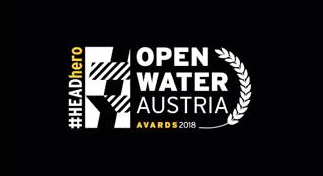 Verleihung des Open Water Awards 2018Ort: Heiltherme Bad Waltersdorf, AtriumThermenstraße 111, 8271 Bad WaltersdorfDresscode. Sportlich elegantAnreise: https://goo.gl/maps/hguqkpps1mXZLGbn7Vorfeld Neotest und Registrierung/Startnummernausgabe 16.00 – 18.30ProgrammModeration: Peter WundsamEintreffen 18.30Start 19.00- Begrüßung, Gastworte/Philosphie HEADhero- Vorstellung der Nominierten je Kategorie   (Übergabe d. Jurymitglieder bzw. Veranstalter und HEAD Repräsentant)  mit Kurzvorstellung d. Veranstaltungen, - Verlautbarung der Gewinner je Kategorie- Kurzvortrag Faszination Open Water/Wildswimming:   Hans Jörg Ransmayr- Aktuelle Newsca. 20.15 Essen – Vorspeise- Hauptspeise- Laudatio Life Time Award durch Niko Dittrich NachtischCa. 21.00 Verlosung: HEAD Ausrüstervertragab ca. 21.00 geselliges BeisammenseinEintritt: gratis , Menu 3 Gang optional um 15 €